“MADRID - MÉRIDA - SEVILLA - CÓRDOBA - GRANADA - VALENCIA -BARCELONA - ZARAGOZA”Duración: 10 y 11 Días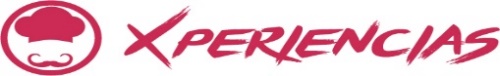 Salidas:  sábados de mayo a octubre 2024, fechas específicas Servicios compartidosDÍA 1º SABADO AMÉRICASalida en vuelo intercontinental con destino a Madrid.DÍA 2º DOMINGO MADRIDLlegada y traslado al hotel. Tiempo libre para hacer nuestro primer contacto con la ciudad, pasear por sus avenidas y paseos. A última hora de la tarde haremos un recorrido por el Madrid iluminado (durante las fechas de primavera y verano, debido al anochecer tardío, las visitas se harán aún con luz solar) y por los alrededores de la Plaza Mayor. Regreso al hotel. Cena de “tapas” de bienvenida. Conoceremos un típico “mesón” del centro de Madrid para nuestra reunión con el guía y nuestros compañeros de viaje donde podremos conocer las “tapas” o “raciones” que se comparten entre los comensales en estos lugares. Acompañaremos la cena con vinos españoles o una fresca “caña” de cerveza. Alojamiento.DÍA 3º LUNES MADRIDDesayuno buffet. Salida para efectuar la visita de la ciudad y sus principales monumentos, la Puerta del Sol, las Cortes, Plaza de Neptuno y Cibeles, la Puerta de Alcalá, el Parque del Retiro, la Gran Vía, Plaza Mayor, Plaza de Oriente, Plaza de España, y el Madrid moderno. Por la tarde haremos una excursión opcional a la vecina ciudad imperial de Toledo (+ Experiencia Élite), pasear por sus calles y respirar su ambiente medieval, visitar su espléndida catedral, y conocer la pintura de El Greco. Durante la excursión almorzaremos en un restaurante local donde disfrutar de las especialidades típicas de la zona y conoceremos los famosos trabajos de artesanía toledana. Alojamiento.DÍA 4º MARTES MADRID MÉRIDA SEVILLADesayuno. Salida hacia la región de Extremadura, pasando por Trujillo. Llegada a Mérida. Tiempo libre para almorzar. Por la tarde visita del espectacular Teatro y Anfiteatro romanos (Entrada incluida) Continuación hacia Sevilla. A última hora de la tarde podremos asistir opcionalmente al espectáculo de un típico tablao flamenco, y degustar un buen vino andaluz (+ Experiencia Élite). Alojamiento.DÍA 5º MIERCOLES SEVILLADesayuno. Salida para efectuar la visita de la ciudad y sus principales monumentos, como la torre del Oro, el parque de María Luisa, la Maestranza, la catedral culminada por la Giralda, y el barrio de Santa Cruz. Tarde libre para pasear por esta bella ciudad andaluza. Alojamiento.DÍA 6º JUEVES SEVILLA CÓRDOBA GRANADADesayuno buffet. Salida hacia Córdoba donde visitaremos su famosa Mezquita (Entrada incluida). Tiempo libre para el almuerzo. Salida hacia Granada. Cena de despedida incluyendo la experiencia de una cueva del Sacromonte en el Albaicín donde los gitanos granadinos organizaban sus fiestas y zambras flamencas. Alojamiento.DÍA 7º VIERNES GRANADA VALENCIADesayuno y salida para hacer la visita de la fabulosa Alhambra y los jardines del Generalife. Después de la visita salida en autobús hacia Úbeda, ciudad patrimonio cultural de la Unesco y centro de producción del aceite de oliva virgen extra de España. Visitaremos una típica “almazara” para aprender a degustar y conocer mejor este preciado y maravilloso producto con un almuerzo típico incluido. Continuación a Valencia. Llegada y alojamiento.DÍA 8º SABADO VALENCIA BARCELONADesayuno buffet y salida para realizar un recorrido panorámico de la ciudad antes de proseguir nuestra ruta siguiendo la costa levantina hacia Barcelona. Esta noche cenaremos en el marco incomparable del Pueblo Español, uno de los mayores atractivos de la ciudad donde se puede ver una réplica de todas las regiones de España y sus monumentos más representativos. En este marco incomparable participaremos de nuestra cena de despedida en un restaurante típico catalán degustando una copa de cava y las especialidades más conocidas de esta preciosa ciudad y con una tradición gastronómica muy antigua, Alojamiento.DÍA 9º DOMINGO BARCELONADesayuno buffet. Visita de la ciudad, pasando por la plaza de España, subiremos a Montjuic, desde donde tendremos una magnífica vista panorámica de la ciudad, el puerto y el Anillo Olímpico. Haciendo un recorrido por el Barrio del Ensanche y su famosa avenida Paseo de Gràcia, llegaremos a la Sagrada Familia, obra maestra del arquitecto Antonio Gaudí. Tiempo para almorzar. Tarde libre. Alojamiento.DÍA 10º LUNES BARCELONA ZARAGOZA MADRIDDesayuno y salida hacia Zaragoza, donde efectuaremos una parada. Continuación a Madrid. Tiempo libre. Alojamiento.Para los pasajeros terminando el tour en Barcelona: desayuno y tiempo libre hasta la hora de ser trasladados al aeropuerto para tomar el vuelo de salida.DÍA 11º MARTES MADRIDDesayuno buffet. Traslado al aeropuerto para tomar el vuelo de regreso. Fin de los servicios.INCLUYE:Traslados aeropuerto hotel aeropuerto en servicio compartidoAlojamiento y desayuno buffet en hoteles de categoría premium.Transporte en autobús de última generación. Guía acompañante.Visitas guiadas de Madrid, Mérida, Sevilla, Córdoba y Granada. Visitas con servicio de audio individual.Recorrido nocturno en Madrid.Entrada Teatro romano en Mérida.Entrada a la Alhambra en Granada.Entrada a la Mezquita-Catedral de Córdoba.Seguro de protección y asistencia en viaje.EXPERIENCIAS ELITE 9 DIAS• Cena de tapas de bienvenida en Madrid.• Cena en Granada con espectáculo de zambra gitana en las cuevas del Albaicín.• Visita de almazara de aceite en Úbeda con degustación y almuerzo.• Visita del Pueblo Español de Barcelona con cena de despedida.NO INCLUYEBoletos de avión internacionales y/o domésticos Excursiones no indicadas en el itinerario ó marcadas como opcionalesExtras en hotelesPropinas a guías, choferesBebidasNOTAS:Tarifas por persona en USD, sujetas a disponibilidad al momento de reservar y cotizadas en categoría estándar.Es responsabilidad del pasajero contar con la documentación necesaria para su viaje (el pasaporte debe tener una vigencia de + de 6 meses).En caso de que hubiera alguna alteración en la llegada o salida de los vuelos internaciones y los clientes perdieran alguna (S) visitas; Travel Shop no devolverá el importe de las mismas. En caso de querer realizarlas tendrán un costo adicional y están sujetas a confirmación.Consultar condiciones de cancelación y más con un asesor de Operadora Travel Shop.Durante la celebración de ferias, congresos; el alojamiento podrá ser desviado a poblaciones cercanas.Tarifas cotizadas en habitaciones estándar. Tarifas y servicios sujetos a disponibilidad al momento de reservarHOTELES PREVISTOS O SIMILARESMADRID: Barceló Torre de Madrid; 3 nochesSEVILLA: AC Ciudad de Sevilla; 2 nochesGRANADA: Meliá Granada; 1 nocheVALENCIA: AC Valencia; 1 nocheBARCELONA: Catalonia Barcelona Plaza; 2 nochesFECHAS DE SALIDA A MADRID: SÁBADOMayo 4, 18Junio 1, 15, 29Julio 13, 27Agosto 10, 24Septiembre 7, 21Octubre 5, 19PRECIO POR PERSONA EN $ USDTEMPORADA MEDIA (jul, ago. 2024)DOBLE $ 2300 USDINDIVIDUAL $ 3280 USDTEMPORADA ALTA (Abr, May, Jun, Sep., Oct 2024)DOBLE $ 2490 USDINDIVIDUAL $ 3560 USD + EXPERIENCIAS ELITEEspectáculo flamenco con cena sevillana y vinos andaluces.Excursión a Toledo con visita guiada y almuerzo típico en Toledo.Precio Experiencias: 180$ USD